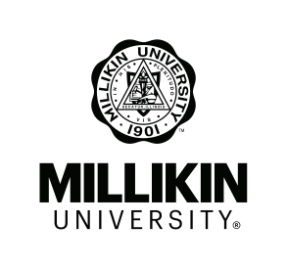 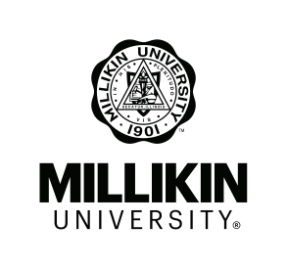                              	COLLEGE OF FINE ARTS                	SCHOOL OF MUSIC                	PRESENTS      Millikin Community Cello choirTuesday, November 16, 20216:00 p.m.PMC 110Rigadoon…….…………………………………………………………………………………………………………………Henry Purcell 	 (1659-1695)Goblins (Wichtel)……………………….………………………………………………………………………………Gabriel Koeppen	                                                                                                                                     (b.1958)                                                                                                 In Socks	Gabriel Koeppen	                                                                                                                                     (b. 1958)Fiddle-Diddle	Gabriel Koeppen	                                                                                                                                     (b. 1958)Country Waltz	Gabriel Koeppen	                                                                                                                                     (b. 1958)Kashmir	John Bonham, Jimmy Page, Robert Plant	                                                                                                           (1948-1980, b. 1944, b. 1948)Barcarolle (from the Tales of Hoffmann)	Jacques Offenbach	                                                                                                                                     (1819-1880)Theme from Judas Maccabeus (arr. by D.M. Levenson)…….…………….……………………………George F. Handel 	(1685-1759)Irish Tune………………………………………………………………………………………………………………...Gabriel Koeppen	                                                                                                                                     (b. 1958)Grace Hay’s Delight	Scottish JigPatapan (arr. by Gazda and Clark)………………………….…….…………….…………………………………….French Carol  Carol of the Bells (arr. by Gazda and Clark)………………………….…….…………….……………………….French Carol  Angels We Have Heard on High (arr. by D.M. Levenson)…….…………….……………………………….French Carol  The CellistsTherese Allen, Judah Austin, Ingrid Bakeman, Rose Creighton, Kevin Doub, Lethia Draves, Adriana Holloway, Seamus Jordan, Finn Jordan, Kai McKay, Andrew Young Facilitated by Amy Catron